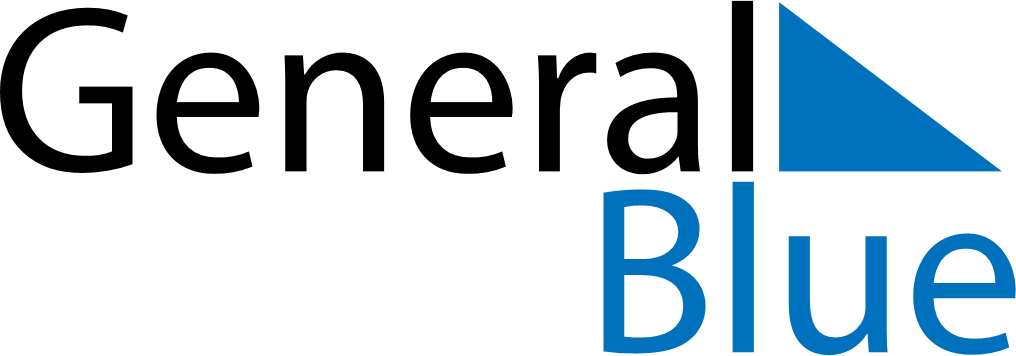 July 2024July 2024July 2024July 2024July 2024July 2024Delsbo, Gaevleborg, SwedenDelsbo, Gaevleborg, SwedenDelsbo, Gaevleborg, SwedenDelsbo, Gaevleborg, SwedenDelsbo, Gaevleborg, SwedenDelsbo, Gaevleborg, SwedenSunday Monday Tuesday Wednesday Thursday Friday Saturday 1 2 3 4 5 6 Sunrise: 3:13 AM Sunset: 10:41 PM Daylight: 19 hours and 27 minutes. Sunrise: 3:15 AM Sunset: 10:40 PM Daylight: 19 hours and 25 minutes. Sunrise: 3:16 AM Sunset: 10:39 PM Daylight: 19 hours and 22 minutes. Sunrise: 3:18 AM Sunset: 10:38 PM Daylight: 19 hours and 20 minutes. Sunrise: 3:19 AM Sunset: 10:37 PM Daylight: 19 hours and 17 minutes. Sunrise: 3:21 AM Sunset: 10:35 PM Daylight: 19 hours and 14 minutes. 7 8 9 10 11 12 13 Sunrise: 3:23 AM Sunset: 10:34 PM Daylight: 19 hours and 11 minutes. Sunrise: 3:25 AM Sunset: 10:32 PM Daylight: 19 hours and 7 minutes. Sunrise: 3:26 AM Sunset: 10:31 PM Daylight: 19 hours and 4 minutes. Sunrise: 3:28 AM Sunset: 10:29 PM Daylight: 19 hours and 0 minutes. Sunrise: 3:30 AM Sunset: 10:27 PM Daylight: 18 hours and 56 minutes. Sunrise: 3:32 AM Sunset: 10:25 PM Daylight: 18 hours and 52 minutes. Sunrise: 3:35 AM Sunset: 10:24 PM Daylight: 18 hours and 48 minutes. 14 15 16 17 18 19 20 Sunrise: 3:37 AM Sunset: 10:22 PM Daylight: 18 hours and 44 minutes. Sunrise: 3:39 AM Sunset: 10:20 PM Daylight: 18 hours and 40 minutes. Sunrise: 3:41 AM Sunset: 10:17 PM Daylight: 18 hours and 36 minutes. Sunrise: 3:44 AM Sunset: 10:15 PM Daylight: 18 hours and 31 minutes. Sunrise: 3:46 AM Sunset: 10:13 PM Daylight: 18 hours and 27 minutes. Sunrise: 3:48 AM Sunset: 10:11 PM Daylight: 18 hours and 22 minutes. Sunrise: 3:51 AM Sunset: 10:09 PM Daylight: 18 hours and 17 minutes. 21 22 23 24 25 26 27 Sunrise: 3:53 AM Sunset: 10:06 PM Daylight: 18 hours and 13 minutes. Sunrise: 3:56 AM Sunset: 10:04 PM Daylight: 18 hours and 8 minutes. Sunrise: 3:58 AM Sunset: 10:01 PM Daylight: 18 hours and 3 minutes. Sunrise: 4:01 AM Sunset: 9:59 PM Daylight: 17 hours and 58 minutes. Sunrise: 4:03 AM Sunset: 9:56 PM Daylight: 17 hours and 53 minutes. Sunrise: 4:06 AM Sunset: 9:54 PM Daylight: 17 hours and 47 minutes. Sunrise: 4:08 AM Sunset: 9:51 PM Daylight: 17 hours and 42 minutes. 28 29 30 31 Sunrise: 4:11 AM Sunset: 9:49 PM Daylight: 17 hours and 37 minutes. Sunrise: 4:14 AM Sunset: 9:46 PM Daylight: 17 hours and 32 minutes. Sunrise: 4:16 AM Sunset: 9:43 PM Daylight: 17 hours and 26 minutes. Sunrise: 4:19 AM Sunset: 9:40 PM Daylight: 17 hours and 21 minutes. 